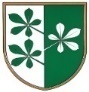 OBČINA KIDRIČEVOObčinski svetKopališka ul. 142325 KidričevoŠtev. 032-1/2018Odgovori na podana vprašanja s 26. redni seji občinskega sveta Občine Kidričevo, ki je bila, dne 7.7.2022 so bila podana vprašanja in pobude.Gospod Boris Kmetec pove za prostor pri trgovini v Apačah, da se naj tu nekaj naredi, problem glede košnje in odvoza smeti. Predlaga odvoz smeti 2 krat na teden. Avtobusna postaja v Apačah če se lahko vsaj prepleska.Odgovor: Pri trgovini smo povečali število vrečk za smeti. Za avtobusno postajo se je nabavila barva in bo prepleskana s prostovoljci.Gospod Danilo Lendero – moteči tovornjaki z šodrom pove da se vozijo nonstop. Bankina pri hitrostni oviri pri uvozu v Apačah se je zelo pogreznila. Predlaga, da se nujno nasipa.Odgovor: Bankina se je uredila.Gospod Anton Medved – košnja trave, ki se ne izvaja na  križišču Podova/Stražgonjca, ter opozori na udarno jamo iz smeri Stražgonjce proti podvozu ceste Bistrica-Ptuj.Odgovor: Bankine so se uredile na omenjenem odseku.Občinska uprava